       PTO Membership 2019-2020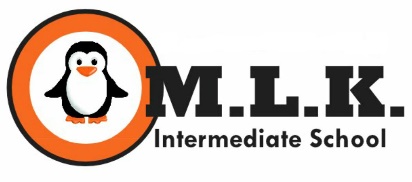 
Dear Parents and Guardians of Martin Luther King School Students,The MLK PTO cares about our children and is dedicated to making their school experience a memorable one. The PTO sponsors many activities throughout the year—including field trips, assemblies, family fun events, book fairs, and more. With your support, we can continue to help our children have a fun and memorable experience at MLK. Annual dues are $15 per family. Membership in the PTO makes you eligible for a discount at selected family fun events.   
We are also running a contest! The classroom(s) with the highest percentage of PTO membership (as of November 4th) will win a PTO-sponsored classroom party! Join the MLK PTO before November 4, 2019 to help your child’s class win! Questions? Contact us at pwaymlkpto@gmail.com Follow MLK PTO Piscataway on Facebook: https://www.facebook.com/MLK-PTO-Piscataway-307388596716882
Please complete this membership form, and send the form with the $15 payment to school with your child. Checks should be made payable to: MLK PTO. Address the envelope to MLK PTO with your child's name and room number on the front. Thank you for your support!Please write neatly!Parent(s)’/Guardian(s)’ Name(s):Contact Phone Number:Email address(es):Student(1) Name:Teacher’s Name:Student (2) Name:Teacher’s Name:Student (3) Name:Teacher’s Name: